jc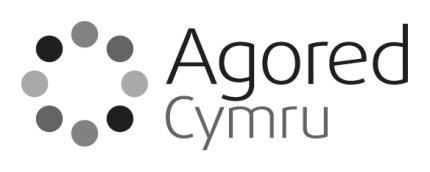 Teitl Uned:Egwyddorion Rhoi Meddyginiaethau a'u Heffeithiau ar UnigolionEgwyddorion Rhoi Meddyginiaethau a'u Heffeithiau ar UnigolionEgwyddorion Rhoi Meddyginiaethau a'u Heffeithiau ar UnigolionEgwyddorion Rhoi Meddyginiaethau a'u Heffeithiau ar UnigolionEgwyddorion Rhoi Meddyginiaethau a'u Heffeithiau ar UnigolionLefel:33333Credydau:44444Sector:1.31.31.31.31.3Is-sector:Os oes angen cyfyngiad oedran, nodwch yr oedran a'r rhesymau am hynny:18+Os oes angen cyfyngiad oedran, nodwch yr oedran a'r rhesymau am hynny:18+Os oes angen cyfyngiad oedran, nodwch yr oedran a'r rhesymau am hynny:18+Os oes angen cyfyngiad oedran, nodwch yr oedran a'r rhesymau am hynny:18+Os oes angen cyfyngiad oedran, nodwch yr oedran a'r rhesymau am hynny:18+Os oes angen cyfyngiad oedran, nodwch yr oedran a'r rhesymau am hynny:18+Oes rhagofyniad dysgu ynghlwm wrth yr uned? Os oes, rhowch y rhesymau am hynny:Oes rhagofyniad dysgu ynghlwm wrth yr uned? Os oes, rhowch y rhesymau am hynny:Oes rhagofyniad dysgu ynghlwm wrth yr uned? Os oes, rhowch y rhesymau am hynny:Oes rhagofyniad dysgu ynghlwm wrth yr uned? Os oes, rhowch y rhesymau am hynny:Oes rhagofyniad dysgu ynghlwm wrth yr uned? Os oes, rhowch y rhesymau am hynny:Oes rhagofyniad dysgu ynghlwm wrth yr uned? Os oes, rhowch y rhesymau am hynny:Oes angen cyfieithu'r uned (Cymraeg/Saesneg)? (os oes rhowch gyfiawnhad dros hynny, gan gynnwys amcangyfrif o nifer y dysgwyr a fydd yn elwa o’r cyfieithiad)OesOes angen cyfieithu'r uned (Cymraeg/Saesneg)? (os oes rhowch gyfiawnhad dros hynny, gan gynnwys amcangyfrif o nifer y dysgwyr a fydd yn elwa o’r cyfieithiad)OesOes angen cyfieithu'r uned (Cymraeg/Saesneg)? (os oes rhowch gyfiawnhad dros hynny, gan gynnwys amcangyfrif o nifer y dysgwyr a fydd yn elwa o’r cyfieithiad)OesOes angen cyfieithu'r uned (Cymraeg/Saesneg)? (os oes rhowch gyfiawnhad dros hynny, gan gynnwys amcangyfrif o nifer y dysgwyr a fydd yn elwa o’r cyfieithiad)OesOes angen cyfieithu'r uned (Cymraeg/Saesneg)? (os oes rhowch gyfiawnhad dros hynny, gan gynnwys amcangyfrif o nifer y dysgwyr a fydd yn elwa o’r cyfieithiad)OesOes angen cyfieithu'r uned (Cymraeg/Saesneg)? (os oes rhowch gyfiawnhad dros hynny, gan gynnwys amcangyfrif o nifer y dysgwyr a fydd yn elwa o’r cyfieithiad)OesOes angen cyfyngu’r uned? Os oes, rhowch y rhesymau am hynny.Oes angen cyfyngu’r uned? Os oes, rhowch y rhesymau am hynny.Oes angen cyfyngu’r uned? Os oes, rhowch y rhesymau am hynny.Oes angen cyfyngu’r uned? Os oes, rhowch y rhesymau am hynny.Oes angen cyfyngu’r uned? Os oes, rhowch y rhesymau am hynny.Oes angen cyfyngu’r uned? Os oes, rhowch y rhesymau am hynny.At ddefnydd Agored Cymru yn unig: At ddefnydd Agored Cymru yn unig: At ddefnydd Agored Cymru yn unig: At ddefnydd Agored Cymru yn unig: At ddefnydd Agored Cymru yn unig: At ddefnydd Agored Cymru yn unig: Cod Rhagddodiad yr Uned: Unit Review Cohort (QALL)Expiry Date(QALL)Pwrpas a Nod yr uned:Mae’r uned hon yn rhoi’r wybodaeth sylfaenol i’r rheini y mae’n rhaid iddynt baratoi ar gyfer, rhoi a monitro effeithiau meddyginiaeth ar unigolion yn eu rôl mewn amrywiaeth eang o ffyrdd, fel y’u diffinnir yn y cynllun gofal personol / siart presgripsiynau.CANLYNIADAU DYSGUMEINI PRAWF ASESUBydd y myfyriwr yn:Mae'r myfyriwr yn gallu:Deall y ddeddfwriaeth, y polisïau a’r gweithdrefnau sy’n berthnasol i roi meddyginiaethau.Crynhoi’r ddeddfwriaeth statudol, a’r canllawiau lleol a chenedlaethol sy’n berthnasol i roi meddyginiaethau. Disgrifio sut mae diogelu a storio gwahanol ddosbarthiadau o feddyginiaethau. Amlinellu’r cofnodion a ddefnyddir i fonitro’r broses o archebu, storio a defnyddio meddyginiaethau.Disgrifio sut mae cael gwared â hen feddyginiaethau a meddyginiaethau sydd wedi’u defnyddio’n rhannol yn unol â gofynion cyfreithiol a gofynion y sefydliad.Disgrifio eich cyfrifoldebau a’ch atebolrwydd eich hun yng nghyswllt helpu i roi meddyginiaethau a rhoi meddyginiaethau i unigolion.Disgrifio ble mae cael gafael ar wybodaeth benodol am feddyginiaethau a phwysigrwydd adolygu'r wybodaeth honno cyn rhoi'r feddyginiaeth.Gwybod am grwpiau cyffredin o feddyginiaethau a sut i'w defnyddio yn eich maes gwaith eich hun.Disgrifio grwpiau cyffredin o feddyginiaethau gan gynnwys eu heffeithiau a’u sgil-effeithiau posib.Esbonio pam fod angen cynnal profion / mesuriadau ffisiolegol penodol cyn rhoi rhai meddyginiaethau i unigolion.Diffinio’r term meddyginiaeth hanfodol.Esbonio pwysigrwydd amseru meddyginiaethau hanfodol yn briodol.Disgrifio’r adweithiau niweidiol cyffredin i feddyginiaethau cyffredin yn eich maes gwaith eich hun, sut y gellir adnabod pob un, a’r cam(au) gweithredu priodol sydd eu hangen.Deall gweithdrefnau a thechnegau ar gyfer rhoi meddyginiaethau.Disgrifio’r broses a’r gwiriadau y dylid eu cynnal cyn rhoi meddyginiaethau.Crynhoi’r gwahanol ffyrdd o roi meddyginiaethau.Disgrifio sut mae rhoi’r meddyginiaethau drwy’r amrywiaeth o ffyrdd yn 3.2.Amlinellu’r wybodaeth y mae angen ei chyflwyno ar bresgripsiwn/cofnod rhoi meddyginiaeth (MAR) er mwyn gallu ei rhoi’n ddiogel.Esbonio pam mae cydsyniad ar sail gwybodaeth yn bwysig, a pha gamau i'w cymryd pan nad oes modd cael cydsyniad ar sail gwybodaeth.Disgrifio beth fyddai’n cael ei ystyried yn arfer gwael wrth roi meddyginiaethau.Disgrifio sut mae adrodd ynghylch unrhyw ddigwyddiadau sy’n ymwneud â meddyginiaeth.Gwybodaeth Asesu:Gwybodaeth Asesu:Gwybodaeth Asesu:Nodwch isod unrhyw wybodaeth asesu benodol i'w defnyddio gyda’r uned hon, gan egluro datganiadau ystod a’r gofynion sylfaenol mewn meini prawf asesu..Nodwch isod unrhyw wybodaeth asesu benodol i'w defnyddio gyda’r uned hon, gan egluro datganiadau ystod a’r gofynion sylfaenol mewn meini prawf asesu..Nodwch isod unrhyw wybodaeth asesu benodol i'w defnyddio gyda’r uned hon, gan egluro datganiadau ystod a’r gofynion sylfaenol mewn meini prawf asesu..Os nad yw wedi’i nodi’n benodol yn y wybodaeth asesu, mae datganiad lluosog mewn unrhyw faen prawf asesu yn golygu o leiaf dau.Os nad yw wedi’i nodi’n benodol yn y wybodaeth asesu, mae datganiad lluosog mewn unrhyw faen prawf asesu yn golygu o leiaf dau.Os nad yw wedi’i nodi’n benodol yn y wybodaeth asesu, mae datganiad lluosog mewn unrhyw faen prawf asesu yn golygu o leiaf dau.Dulliau Asesu wedi'u Rhagnodi:A ddylai fod unrhyw ddulliau asesu wedi’u rhagnodi ar gyfer yr uned hon?  Os dylai – rhowch fanylion:ArsylwiGofynion Aseswyr:A ddylai fod unrhyw ofynion penodol ar gyfer aseswyr i'w defnyddio gyda'r uned hon?  Os dylai – rhowch fanylion:Dim ond ymarferydd cofrestredig sy’n gymwys yn ôl ei alwedigaeth i roi meddyginiaeth sy’n cael asesu’r uned hon.Dadansoddiad o'r uned Amser cyswllt ar gyfer cyflwyno’r dysgu Amser cyswllt ar gyfer asesu o dan oruchwyliaethAstudio Annibynnol /Defnyddio Sgiliau /Paratoi ar gyfer Asesiad Cyfanswm yr Amser Oriau Hours1471940GLH =  21GLH =  21AASDAT = 19TUCT = 40Credits (TUCT / 10) =Credits (TUCT / 10) =Credits (TUCT / 10) =4Nifer y credydau sydd wedi'u clustnodi ar gyfer cymhwysedd yn yr uned hon =Nifer y credydau sydd wedi'u clustnodi ar gyfer cymhwysedd yn yr uned hon =Nifer y credydau sydd wedi'u clustnodi ar gyfer cymhwysedd yn yr uned hon =2Nifer y credydau sydd wedi'u clustnodi ar gyfer gwybodaeth yn yr uned hon =Nifer y credydau sydd wedi'u clustnodi ar gyfer gwybodaeth yn yr uned hon =Nifer y credydau sydd wedi'u clustnodi ar gyfer gwybodaeth yn yr uned hon =2Mapiadau:Nodwch isod unrhyw ddolenni at y Safonau Galwedigaethol Cenedlaethol, Safonau’r Cwricwlwm Cenedlaethol, neu safonau eraill y Fframwaith Gwybodaeth a Sgiliau: